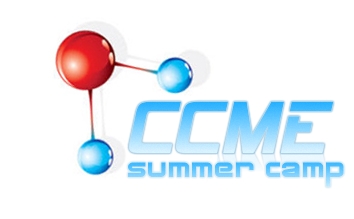 2021年北京大学化学学院优秀大学生夏令营申请材料姓名:学校:院系:专业:感兴趣的专业1:感兴趣的专业2:2021.4